О внесении изменений в постановление администрации Кромского района от 23 сентября 2020 года № 638 «О стоимости питания обучающихся и воспитанников образовательных учреждений Кромского района Орловской области»В целях поддержания в актуальном состоянии нормативной правовой базы Кромского района, постановляю:1. Внести в постановление администрации Кромского района от 23 сентября 2020 года № 638 «О стоимости питания обучающихся и воспитанников образовательных учреждений Кромского района Орловской области» следующие изменения:в пункте 1 вместо слов «63 рубля» записать слова «65 рублей 09 копеек».2. Настоящее постановление вступает в силу с 1 января 2021 года3. Опубликовать (обнародовать), разместить настоящее постановление на официальном сайте администрации Кромского района.4. Контроль за исполнением настоящего постановления возложить на заместителя Главы администрации Н.Н. Шавшину.Глава района                                                                                                      И.Н. Митин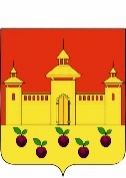 РОССИЙСКАЯ ФЕДЕРАЦИЯОРЛОВСКАЯ ОБЛАСТЬАДМИНИСТРАЦИЯ КРОМСКОГО РАЙОНАПОСТАНОВЛЕНИЕ30 декабря 2020 года                                                                                  № 961      пгт. Кромы